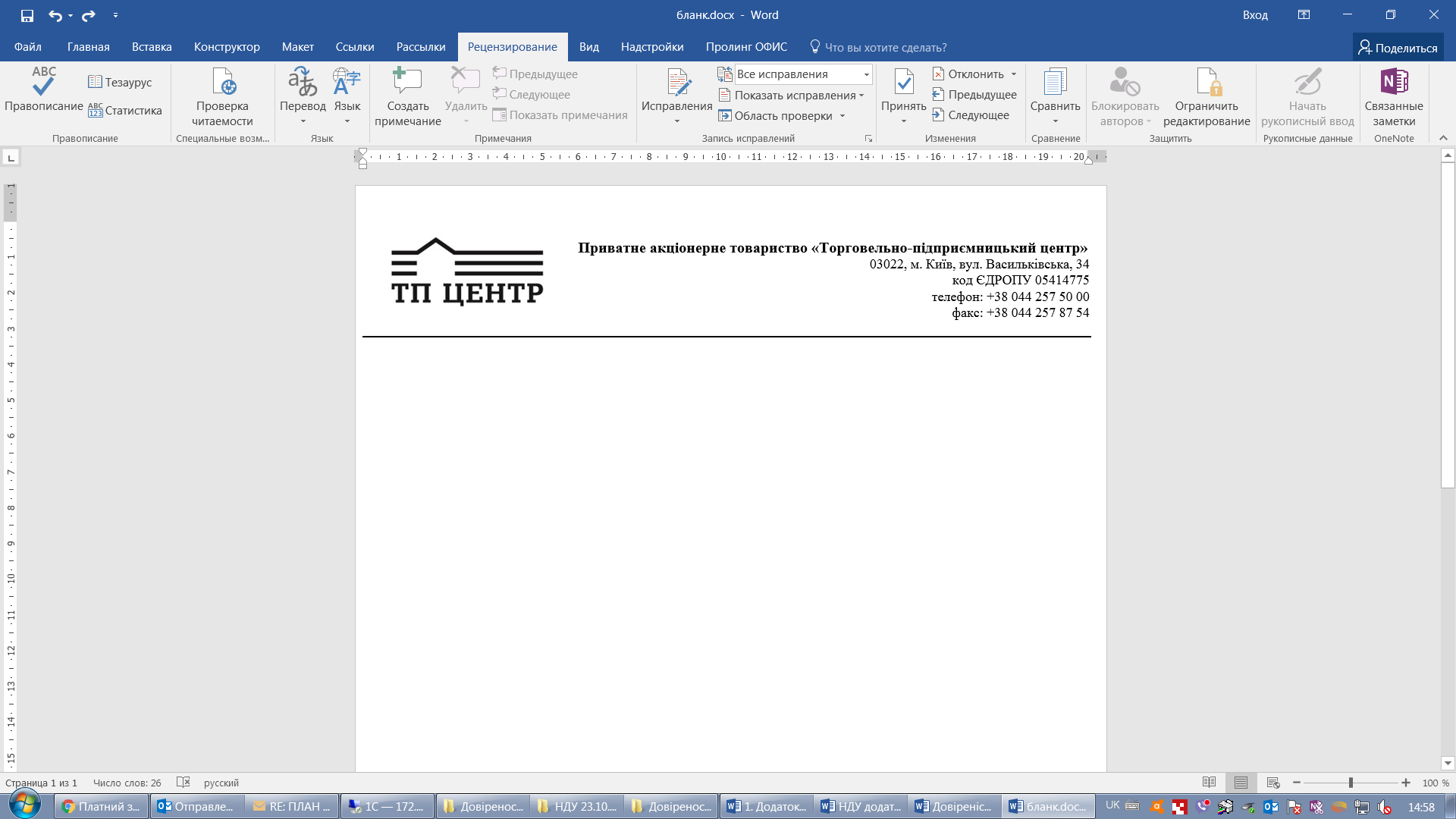 Шановний акціонер!ПРИВАТНЕ АКЦІОНЕРНЕ ТОВАРИСТВО «ТОРГОВЕЛЬНО-ПІДПРИЄМНИЦЬКИЙ ЦЕНТР», ідентифікаційний код – 05414775, місцезнаходження: 03022, м. Київ, вулиця Васильківська, будинок 34 (далі – Товариство), повідомляє про скликання річних Загальних зборів Акціонерів Товариства (далі - Збори), які відбудуться 24 квітня 2019 р. о 14 годині 00 хв. за адресою: 03022, м. Київ, вулиця Васильківська, будинок 34, кабінет А-406.Реєстрація акціонерів (їх представників), що прибули для участі в зборах відбудеться з 13 год. 30 хв. до 13 год. 55 хв., в місці проведення Зборів.Дата складення переліку акціонерів, які мають право на участь у Загальних зборах – 18 квітня  2019 року На розгляд Зборів виносяться наступні питання проекту порядку денного:Проекти рішень з питань проекту порядку денного:Інформація з проектом рішення щодо кожного з питань, включених до проекту порядку денного розміщена на веб-сайті Товариства: http://tpc.pat.uaАкціонерам Товариства надається можливість, до дати проведення Загальних зборів ознайомитися з документами, що стосуються питань порядку денного (проекту), а також з проектами рішень з питань порядку денного (проекту) за місцезнаходженням Товариства: 03022, м. Київ, вулиця Васильківська, будинок 34 (кабінет А-406) у робочі дні та робочий час (з 9:00 до 16:00). В день проведення Загальних зборів, ознайомлення з документами відбувається в місці проведення Загальних зборів. Відповідальна посадова особа за порядок ознайомлення акціонерів з документами – Голова Правління Прядун Ігор Олексійович.Права акціонерів, надані акціонерам відповідно до вимог ст. 36 та 38 Закону України «Про акціонерні товариства»:Акціонери мають право від дати надсилання повідомлення до дня проведення Загальних зборів ознайомитись з матеріалами (документами), необхідними для прийняття рішень з питань порядку денного Загальних зборів, подавати Товариству письмові запитання щодо питань, включених до проекту порядку денного Загальних зборів, та порядку денного Загальних зборів, на які Товариство зобов’язане надати письмові відповіді до початку Загальних зборів у встановленому вище порядку.Кожний акціонер має право внести пропозиції щодо питань, включених до проекту порядку денного Загальних зборів. Пропозиції вносяться не пізніше, ніж за 20 днів до дати проведення Загальних зборів, а щодо кандидатів до складу органів Товариства – не пізніше ніж за 7 днів до дати проведення Загальних зборів. Пропозиції щодо включення нових питань до проекту порядку денного повинні містити відповідні проекти рішень з цих питань.Пропозиція до проекту порядку денного Загальних зборів подається в письмовій формі із зазначенням прізвища (найменування) акціонера, який її вносить, кількості, типу та/або класу належних йому акцій, змісту пропозиції до питання та/або проекту рішення.Пропозиції акціонерів (акціонера), які сукупно є власниками 5 або більше відсотків голосуючих акцій, підлягають обов'язковому включенню до проекту порядку денного Загальних зборів. У такому разі рішення Наглядової ради про включення питання до проекту порядку денного не вимагається, а пропозиція вважається включеною до проекту порядку денного, якщо вона подана з дотриманням вимог попереднього абзацу.Зміни до проекту порядку денного Загальних зборів вносяться лише шляхом включення нових питань та проектів рішень із запропонованих питань. Товариство не має права вносити зміни до запропонованих акціонерами питань або проектів рішень.Рішення про відмову у включенні до проекту порядку денного Загальних зборів пропозицій акціонерів (акціонера), яким належать не менше 5 відсотків голосуючих акцій, може бути прийнято у разі: недотримання акціонерами строку та неповноти даних,  а також у разі неподання акціонером жодного проекту рішення із запропонованих ним питань порядку денного.Мотивоване рішення про відмову у включенні пропозиції до проекту порядку денного Загальних зборів надсилається Товариством акціонеру протягом трьох днів з моменту його прийняття.У разі внесення змін до проекту порядку денного Загальних зборів Товариство не пізніше ніж за 10 днів до дати проведення Загальних зборів повідомляє акціонерів про такі зміни та направляє/вручає порядок денний, а також проекти рішень, що додаються на підставі пропозицій акціонерів.Порядок участі та голосування на Загальних зборах за довіреністю Для участі в Загальних зборах акціонерам необхідно мати при собі паспорт або інший документ, що посвідчує особу. Представникам акціонерів необхідно мати при собі паспорт або інший документ, що посвідчує особу та довіреність, оформлену у відповідності до вимог чинного законодавства. Під час голосування на Зборах представник повинен голосувати саме так, як передбачено завданням щодо голосування в довіреності. Якщо довіреність не містить завдання щодо голосування, представник вирішує всі питання щодо голосування на Зборах на свій розсуд.Акціонер має право призначити свого представника постійно або на певний строк. Акціонер має право у будь-який момент замінити свого представника, повідомивши про це Товариство. Акціонер має право видати довіреність на право участі та голосування на Загальних зборах декільком своїм представникам. Акціонер має право у будь-який час відкликати чи замінити свого представника на Загальних зборах, повідомивши про це Товариство. Контактний телефон – (044) 257-50-00. Контактна особа - Голова Правління Прядун І.О.Основні показники фінансово – господарської діяльності Товариства ( тис. грн.)Основні показники фінансово-господарської діяльності ПрАТ «ТПЦ»  містять дані фінансової звітності за 2018 рік не підтверджені аудитом. Після остаточного завершення процедури аудиту фінансової звітності товариства, дані деяких рядків Звіту про фінансовий стан та Звіту про фінансові результати (Звіт про сукупний дохід) можуть мати суттєві зміни.Наглядова рада ПрАТ «ТПЦ»Підтверджую достовірність інформації, що міститься у повідомленні.1.	Обрання  Лічильної комісії Зборів Товариства;2.	Обрання Голови та Секретаря Зборів Товариства;3.	Визначення порядку проведення Загальних зборів акціонерів.4.	Розгляд звіту Правління Товариства за 2018 рік та затвердження заходів за результатами розгляду звіту  Правління товариства.    5.	Розгляд звіту Наглядової ради Товариства за 2018 рік та затвердження заходів за результатами розгляду  звіту Наглядової ради товариства.6.	Розгляд та затвердження звіту та висновків Ревізійної комісії Товариства за 2018 рік. 7.	Прийняття рішення за наслідками розгляду звіту Наглядової ради, звіту Правління, звіту Ревізійної комісії Товариства та висновків зовнішнього аудиту.8.	Затвердження річного звіту за 2018 рік, у тому числі фінансової звітності Товариства за 2018 рік.9.	Затвердження порядку розподілу прибутку та визначення порядку покриття збитків за 2018 рік.10.	Прийняття рішення про виплату дивідендів за підсумками 2018 року. Затвердження розміру дивідендів та порядку їх виплати.11.	Визначення основних напрямків діяльності Товариства на  2019 рік.12.	Затвердження змін до  трудових договорів (контрактів),  що укладені  з членами Наглядової ради, визначення розміру їх винагороди, обрання особи, яка уповноважується на підписання змін до трудових договорів (контрактів)  з членами Наглядової ради.13.	Попереднє схвалення значних правочинів, які можуть вчинятися Товариством протягом не більше як одного року з дати прийняття такого рішення.14.	Прийняття рішення про надання згоди на вчинення Товариством значних правочинів.15.       Про скасування діючого Положення про Наглядову раду Товариства.16.	Про затвердження Положення про Наглядову раду Товариства в новій редакції.Проект рішення з першого питання:Обрати  Лічильну комісію Зборів Товариства в кількості 2 (двох) осіб, у наступному складі:-	Авакова Ірина Михайлівна (Голова  Лічильної комісії);-	Мойсеєнко Наталія Миколаївна (Секретар Лічильної комісії);Припинити повноваження голови та членів лічильної комісії після складання протоколу(ів) про підсумки голосування на загальних зборах та підписання його всіма членами (в т.ч. головою) лічильної комісії, які брали участь у підрахунку голосів.Проект рішення з другого  питання:Обрати Головою Загальних зборів Акціонерів Товариства –  Яременко Тетяну Михайлівну, а Секретарем Зборів – Оксак Марію Василівну.Проект рішення з третього  питання:Провести Загальні збори акціонерів Приватного  акціонерного товариства «Торговельно-підприємницький центр» згідно з порядком та регламентом, визначеним у Положенні про Загальні збори акціонерів Приватного  акціонерного товариства «Торговельно-підприємницький центр»Затвердити наступний регламент Зборів:по процедурним питанням, до яких в тому числі, але не виключно, віднесені питання зміни черговості розгляду питань порядку денного, оголошення перерви в Зборах тощо, голосувати підняттям рук;по всім питанням порядку денного Зборів голосувати бюлетенями для голосування за принципом: одна голосуюча акція надає акціонеру один голос для вирішення кожного з питань, винесених на голосування на Зборах;для доповіді з питань порядку денного надавати до 10 хвилин;заяви на виступ, питання до доповідача, пропозиції з питань порядку денного розглядаються в порядку черговості їх надходження у письмовому вигляді;якщо пропозицію з питання порядку денного прийнято кількістю голосів, що вимагається Статутом та/або чинним законодавством України для прийняття відповідного рішення, голосування з наступних пропозицій щодо відповідного питання порядку денного не проводиться;питання, пропозиції, заяви та інші звернення від учасників передаються Секретарю зборів виключно в письмовій формі із зазначенням прізвища, ім’я та по батькові (повного найменування) акціонера (його представника), який ініціює питання (направляє пропозицію);питання, пропозиції, заяви та інші звернення в усній формі, анонімні, а також питання та пропозиції  щодо питань, не включених до порядку денного, або таких, які не є процедурними питаннями Зборів, розгляду не підлягають; для надання відповідей на всі запитання, отримані від учасників Зборів стосовно кожного питання порядку денного, надається до 3-х хвилин;кіно, фото, відеозйомка та використання інших технічних засобів фіксації інформації на Зборах може здійснюватися особами, які завчасно звернулись до Голови Правління та отримали відповідну згоду.Відповідальними за додержання регламенту учасниками зборів визнати Голову та Секретаря Загальних зборів акціонерів.Проект рішення з четвертого   питання:Розглянути та  Затвердити  звіт Правління Приватного   акціонерного товариства „Торговельно-підприємницький центр” за 2018 рік та заходи за результатами його розгляду (додаток до протоколу  річних загальних зборів акціонерів ПрАТ «ТПЦ»).Проект рішення з  п’ятого питання:Розглянути та Затвердити звіт Наглядової ради Приватного акціонерного товариства «Торговельно-підприємницький центр» за 2018 рік та заходи за результатами його розгляду (додаток до протоколу  річних загальних зборів акціонерів ПрАТ «ТПЦ»).Проект рішення з шостого питання:Затвердити звіт та висновки Ревізійної комісії Приватного акціонерного товариства «Торговельно-підприємницький центр» за 2018 рік (додаток до протоколу  річних загальних зборів акціонерів ПрАТ «ТПЦ»).Проект рішення з сьомого питання:За наслідками розгляду звіту Наглядової Ради, звіту Правління, звіту Ревізійної комісії Товариства та висновку зовнішнього аудиту   прийняти рішення, а саме:  Звіт Наглядової Ради, звіт Правління, звіт Ревізійної комісії Товариства та висновки зовнішнього аудиту прийняти до відома з метою використання їх при затвердженні річного звіту за 2018 р.  Визнати роботу  Наглядової Ради, Правління та  Ревізійної комісії Товариства задовільною.Проект рішення з восьмого питання:Затвердити річний звіт Приватного акціонерного товариства «Торговельно-підприємницький центр» за 2018 рік у тому числі фінансову звітність Товариства за 2018 рік:баланс на 31 грудня 2018 року (форма №1);звіт про фінансові результати за 2018 рік (форма № 2);звіт про рух грошових коштів за 2018 рік (форма № 3);звіт про власний капітал за 2018 рік (форма № 4);примітки до річної фінансової звітності за 2018 рік (форма № 5);висновок аудитора.Проект рішення з дев’ятого питання:Затвердити порядок розподілу прибутку та визначити порядок покриття збитків за результатами фінансово-господарської діяльності Приватного  акціонерного товариства «Торговельно-підприємницький центр» у 2018 році згідно з додатком до протоколу річних  загальних зборів акціонерів ПрАТ «ТПЦ».Проект рішення з десятого  питання порядку денного:Дивіденди за 2018 рік не нараховувати  та не виплачувати.Проект рішення з одинадцятого питання:Визначити основні напрямки діяльності Приватного акціонерного товариства «Торговельно-підприємницький центр» на  2019 рік відповідно до додатку до протоколу річних загальних зборів акціонерів ПрАТ «ТПЦ».Проект рішення з дванадцятого питання:Затвердити  зміни до  контрактів,  що укладені  з членами Наглядової ради, які є додатком до протоколу річних загальних зборів акціонерів ПрАТ «ТПЦ».Встановити розмір винагороди членам Наглядової ради згідно Кошторису, який є додатком до протоколу річних загальних зборів акціонерів ПрАТ «ТПЦ».Уповноважити Голову Правління Приватного акціонерного товариства «Торговельно-підприємницький центр» Прядуна Ігоря Олексійовича на підписання змін до контракту  з членами Наглядової ради  Товариства.Проект рішення з тринадцятого питання:В зв’язку з тим, що на дату проведення Загальних зборів акціонерів неможливо визначити, які значні правочини будуть вчинятися Товариством у ході поточної господарської діяльності -  попередньо надати згоду на вчинення значних правочинів, які можуть вчинятися Приватним акціонерним товариством «Торговельно-підприємницький центр» протягом не більше як одного року з дати прийняття такого рішення на цих зборах.  Характер правочинiв: будь-які значні правочини (договiр купiвлi-продажу, поставки, виконання робiт, надання послуг, оренди та iншi, а також додатки та додатковi угоди до них), пов’язані з господарською діяльністю Товариства. Гранична сукупна вартість правочинів  25 000 000,00 (двадцять п’ять мільйонів) гривень. Значні правочини, на вчинення яких надано попередню згоду, вчиняються у відповідності до статуту Товариства та діючого законодавства, їх вчинення (укладення договорів у кінцевий редакції) відбувається після погодження Наглядовою радою Товариства згоди на їх вчинення та кінцевої редакції договору, що укладатиметься/підписуватиметься. Голову Правління Товариства або особу, яка виконуватиме його обов’язки на законних підставах, уповноважено на підписання (укладення) від імені Товариства значних правочинів,  а також на підписання (укладення) правочинів про внесення змін до правочинів та договорів про розірвання вказаних правочинів з обов’язковим погодженням дій з Наглядовою радою Товариства.Проект рішення з чотирнадцятого  питання:Надати згоду на вчинення Приватним акціонерним товариством «Торговельно-підприємницький центр» значних правочинів, а саме:1)  Будівництво перехідної галереї між корпусами №1 (літ. В), №2 (літ. Б) та адмінбудівлею (літ. А) по вул. Васильківській, 34  м. Києва  сукупною вартістю 20 000 000,00 грн.;2) Запровадження бізнес-проекту альтернативного палива (організацію власного виробництва пілет) сукупною вартістю 5 000 000,00 грн.         Уповноважити Голову Правління Товариства або особу, яка виконуватиме його обов’язки на законних підставах,  на підписання (укладення) від імені Товариства значних правочинів та вчинити всі необхідні дії для укладення, оформлення та вчинення таких правочинів відповідно до вимог чинного законодавства, а також на підписання (укладення) правочинів про внесення змін до вказаних правочинів та договорів про розірвання вказаних правочинів. Вчинення правочинів здійснюється за умови  обов’язкового погодження Наглядовою радою  кінцевої редакції договору, що укладатиметься/підписуватиметься.  Голову Правління Товариства або особу, яка виконуватиме його обов’язки на законних підставах, уповноважено на підписання (укладення) від імені Товариства значних правочинів,  а також на підписання (укладення) правочинів про внесення змін до правочинів та договорів про розірвання вказаних правочинів з обов’язковим погодження дій з Наглядовою радою Товариства.Проект рішення з п’ятнадцятого  питання:Скасувати Положення про Наглядову раду Приватного акціонерного товариства «Торговельно-підприємницький центр» (Затверджене Протоколом  Загальних зборів Акціонерів №01-2018 від 25.04.2018 р.); Проект рішення з шістнадцятого питання:Прийняти та затвердити    Положення про Наглядову раду Приватного акціонерного товариства «Торговельно-підприємницький центр» в новій редакції (додаток до протоколу  річних загальних зборів акціонерів ПрАТ «ТПЦ»).Найменування показникаПеріодПеріодНайменування показникаЗвітний 2018Попередній 2017Усього активів191 138190 538Основні засоби (за залишковою вартістю), в т.ч. інвестиційна нерухомість170 067174 350Запаси1 096196Сумарна дебіторська заборгованість4 1292 333Гроші та їх еквіваленти10 0148 846Нерозподілений прибуток (непокритий збиток)(2 630)(3 099)Власний капітал148 735152 730Зареєстрований (пайовий/статутний) капітал1 2001 200Довгострокові зобов'язання і забезпечення26 92227 613Поточні зобов'язання і забезпечення15 48110 195Чистий фінансовий результат: прибуток (збиток)(3 995)(540)Середньорічна кількість акцій (шт.)24 008 29224 008 292Чистий прибуток (збиток) на одну просту акцію (грн.)(0,16640)(0,02249)Уповноважений Наглядовою радоюГолова Правління		Прядун І.О.